АДМИНИСТРАЦИЯ ЧЁРНООТРОЖСКОГО СЕЛЬСОВЕТА САРАКТАШСКОГО РАЙОНА ОРЕНБУРГСКОЙ ОБЛАСТИП О С Т А Н О В Л Е Н И Е_________________________________________________________________________________________________18.03.2022                                с. Черный Отрог             	                               № 34-п                            О признании утратившими силу некоторых постановлений администрации Чёрноотрожского сельсовета Саракташского района Оренбургской области Руководствуясь частью 9 статьи 1, пунктом 4 части 2 статьи 3 Федерального закона  от 31.07.2020 № 248-ФЗ «О государственном контроле (надзоре) и муниципальном контроле в Российской Федерации», Уставом муниципального образования Чёрноотрожский сельсовет Саракташского района Оренбургской области1. Признать утратившими силу:1.1. Постановление администрации от 12.07.2011 №92б-п «Об утверждении административного регламента проведения проверок при осуществлении муниципального земельного контроля на территории муниципального образования Чёрноотрожский сельсовет Саракташского района Оренбургской  области»;1.2. Постановление администрации от 27.11.2015 №297-п «Об утверждении Положения о муниципальном контроле  за  соблюдением законодательства в области розничной продажи алкогольной продукции на территории муниципального образования Чёрноотрожский сельсовет»;1.3. Постановление администрации от 30.11.2015 №303-п «Об утверждении административного регламента осуществления муниципального контроля за соблюдением  законодательства в области розничной продажи алкогольной  продукции на территории муниципального образования Чёрноотрожский сельсовет Саракташского района Оренбургской области»;1.4. Постановление администрации от 08.04.2020  №86-п «О внесение дополнений  в административный регламент осуществления муниципального контроля за  соблюдением законодательства в области розничной продажи алкогольной продукции на территории Чёрноотрожского сельсовета Саракташского района Оренбургской области»;1.5.  Постановление администрации от 23.03.2016 №69-п «Об утверждении административного регламента исполнения муниципальной функции по осуществлению муниципального контроля за организацией и деятельностью по продаже товаров (выполнению работ, оказанию услуг) на розничных рынках на территории муниципального образования Чёрноотрожский сельсовет Саракташского района Оренбургской области»;1.6. Постановление администрации от 26.04.2016 №110-п «Об утверждении административного регламента по исполнению муниципальной функции «Осуществление муниципального контроля в области торговой деятельности»;1.7. Постановление администрации от 24.01.2020 №11-п «О внесении изменений и дополнений  в административный регламент по исполнению муниципальной функции «Осуществление муниципального контроля в области торговой деятельности»1.8. Постановление администрации от 30.11.2016 №249-п «Об утверждении административного регламента  осуществления муниципального лесного контроля  на территории муниципального образования Чёрноотрожский сельсовет Саракташского района Оренбургской области»;1.9. Постановление администрации от 12.07.2017 №123-п «Об утверждении административного регламента осуществления муниципального контроля за обеспечением сохранности автомобильных дорог местного значения в границах муниципального образования Чёрноотрожский сельсовет  Саракташского района Оренбургской области»;1.10. Постановление администрации от 11.07.2018 №130-п «Об утверждении административного регламента осуществления  администрацией муниципального образования Чёрноотрожский сельсовет Саракташского района муниципального жилищного контроля»;1.11. Постановление администрации от 08.04.2021 №66-п «О внесении изменений и дополнений в административный регламент осуществления  администрацией муниципального образования Чёрноотрожский  сельсовет Саракташского района муниципального жилищного контроля».2. Контроль за исполнением настоящего постановления оставляю за собой.3. Настоящее постановление вступает в силу после его обнародования и подлежит размещению на официальном сайте администрации Чёрноотрожского сельсовета  Саракташского района Оренбургской области.Глава  сельсовета                                                                           З.Ш. ГабзалиловРазослано: прокуратуре района, официальный сайт  сельсовета, в дело.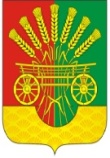 